FROMULARZ ZGŁOSZENIOWY DO UDZIAŁU W PROJEKCIE 
pt.’’ AKTYWNI Z SENIOREM’’Realizacja projektu od 09.04-2022-16.12.2022DANE OSOBOWE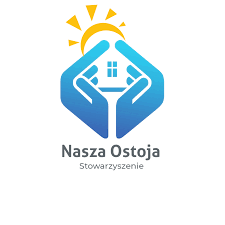           Nazwisko                                                                                Imię                                                                                                 Płeć (M, K)                                     PESEL			                              Wiek (pełne lata ukończone)          ADRES ZAMIESZKANIA  - DO KORESPONDENCJI        Miejscowość                                                                             Miasto/wieś       Ulica                                                                           Nr domu     Nr  mieszkania        Kod pocztowy                               Poczta                                                                                                         Gmina            Powiat                                                                              Województwo                                                                                           DANE KONTAKTOWE           Nr telefonów: stacjonarnego                               komórkowego                                                          E – mailProszę zaznaczyć   w jakiej formie zajęć chce  Pani/Pan uczestniczyć w naszym projekcie:WARSZTAT KREATYWNOŚCI                                                           TAK             NIE- zajęcia fotograficzne    - wystawa fotograficzna Nić i NitkaZajęcia kreatywności artystyczne i umiejętnościWARSZTAT ZDROWY SENIOR:                                                      TAK            NIE                                      
       -        SPACER Z  KIJKAMI NIRDING WALKING  
-        ZAJĘCIA REKREACJI NA ŚWIEŻYM POWIETRZU-          GIMNASTYKA W FORMIE TAŃCA-           SPOTKANIE Z DIETETYKIEM-           SPOTKANIE Z ZIELARZEM I SPACEROświadczam, że dane zawarte w formularzu są zgodne ze stanem prawnym i faktycznym.Miejscowość/ data ……..………................   Imię i nazwisko (czytelnie) ………………..……..…..…  Podpis …………….....……………Osoba uczestnicząca w projekcie wyraża zgodę na przetwarzanie wizerunku na stronach internetowych i do potrzeb projektu ( zdjęcia).HARMONOGRAM ZAJĘĆ UDOSTĘPNIANY NA STRONIE INTERNETOWEJ.Uczestnik zoobowiązuję się potwierdzać uczestnictwo na zajęciach własnoręcznym podpisem.Zobowiązuje się zgłaszać swoją nieobecność na zajęciach koordynatorowi projektu- - w to miejsce wchodzą uczestnicy z listy rezerwowej ( dotyczy to głównie zajęć na sali ćwiczeń-taniec spotkań z dietetykiem, oraz zajęć kreatywności _)Imię i nazwisko (czytelnie) ………………..……..…..…  Podpis …………….....…………1.2.3.4.5.6.7.8-9.10.11.	 Ponadto oświadczam, że: - zobowiązuję się do regularnego udziału w zajęciach, - zostałam poinformowana / zostałem poinformowany, że projekt jest 
         FINANSOWANY   Z BUDŻETU  SAMORZĄDU  WOJEWÓDZTWA  KUJAWSKO -POMORSKIEGO, - wyrażam zgodę na udział w badaniach ankietowych, które mogą odbywać się w czasie mojego udziału 
w projekcie, - wyrażam zgodę na przetwarzanie moich danych osobowych oraz wizerunku na potrzeby rekrutacji, realizacji i ewaluacji projektu (zgodnie z ustawą z dn. 29 sierpnia 1997r. o ochronie danych osobowych, Dz. U. 2002 nr 101, poz. 926, ze zm.).